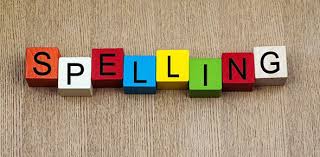 Grade 6 - Lesson 8Words with Silent Letters3Give two examples of correctly spelled words with silent letters3+Give three examples of correctly spelled words with silent letters4Give four examples of correctly spelled words with silent letters4+Give four examples of correctly spelled words with silentWrite a sentence correctly using one of the words from the word bank showing you understand its meaning.